Неделя «Наши пернатые друзья»   С целью привлечения детей и родителей к практической деятельности по охране птиц, привития любви к птицам, воспитания экологической культуры младшая  группа "А" приняла участие в акции, посвящённой Международному дню птиц. «Международный день птиц» – экологический праздник, который отмечается ежегодно 1 апреля. В младший группе "А" с 27 по 31 марта прошла тематическая неделя «Наши пернатые друзья». На протяжении всей недели с детьми проводили беседы о птицах, читали сказки и рассказы, слушали птичьи голоса, делали разнообразные поделки, рисовали птиц и наблюдали за ними на прогулке. На занятиях дети рассматривали разных птиц, отгадывали загадки, придумывали небольшие рассказы о них, познакомились с перелетными птицами нашего края, услышали голоса птиц. Ребята узнали о том, что пение птиц успокаивает человека, улучшает настроение и сон, положительно влияет на общее состояние организма человека.Ребята просмотрели Презентацию «Птицы нашего города»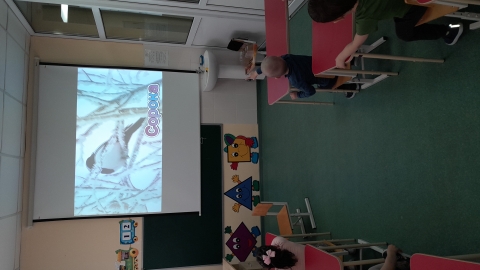 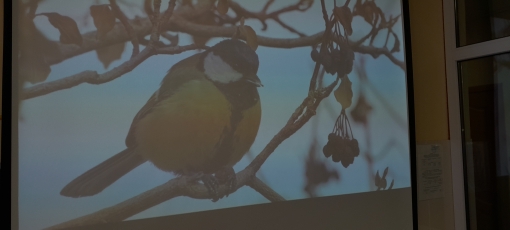 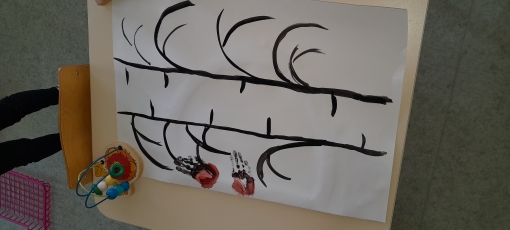 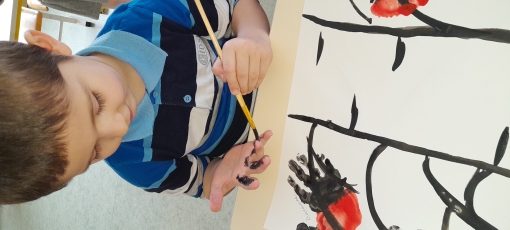 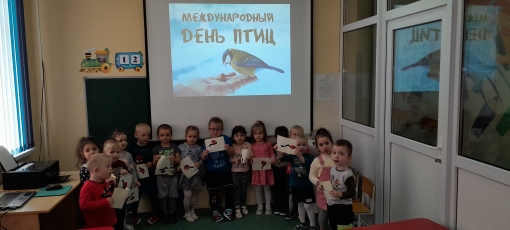 